АНОТАЦІЯ НАВЧАЛЬНОЇ ДИСЦИПЛІНИ.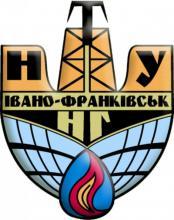 дисципліна«Цифрові маркетингові комунікації у соціальних мережах»вільного вибору/нормативна (статус)соціально-поведінкового спрямування Відеозвернення:https://cutt.ly/5IFXbdzСпеціальності:Для всіх спеціальностей та/або ОПМова викладання:УкраїнськаКількість студентів, які можуть одночасно навчатися (мінімальна - максимальна):20-240Семестр, в якому викладається:8Кількість: кредитів ЄКТСакадемічних годин (вказати окремо лекції, лабораторні заняття, практичні заняття, самостійна робота тощо)4120 (лекції 32 год, практичні заняття 32 год, с/р 56 год.)Форма підсумкового контролю та наявність індивідуальних завдань:Диференційований залікКафедра, що забезпечує викладання:Документознавства та інформаційної діяльностіВикладач, що планується для викладання (окремо по видах навантаження):Лаба Оксана ВасилівнаПопередні вимоги для вивчення дисципліни (якщо доречно):НемаєПерелік компетентностей, яких набуде студент після опанування даної дисципліни:–	здатність генерувати нові ідеї (креативність);–	здатність знаходити, обробляти та аналізувати інформацію з різних джерел;–	здатність до фахового спілкування з непрофесіоналами у галузі;–	здатність використовувати інформаційні та комунікаційні технології;–	здатність діяти з соціальною відповідальністю і громадянською свідомістю;–	здатність використовувати PR та інші прикладні соціокомунікаційні технології в умовах сучасної інформаційно-технологічної інфраструктури;–	здатність адмініструвати соціальні мережі;–	здатність створювати, наповнювати та забезпечувати функціонування веб-спільнот у мережі Інтернет.Сфера реалізації компетентностей в майбутній професії:Використання соціальних мереж у просуванні інформаційних продуктів чи послуг набирає в останні роки особливої популярності. Фахівець зможе використовувати комунікацію у соціальних мережах як одну з форм професійної комунікації.Особливості навчання на курсі:Контроль вивчення теоретичного матеріалу здійснюється у формі колоквіуму, на практичних заняттях здійснюється оцінювання знань студентів шляхом усного і письмового опитування, виконання практичних робіт, що в накопичувальній системі дозволяє успішно скласти залік.Матеріально-технічне забезпечення:Власний або корпоративний акаунт у соціальних мережах Фейсбук, Інстаграм, у месенджері Телеграм.Лінк на дисципліну:http://194.44.112.14:8080/lib2web/DocDescription?doc_id=470292Стислий опис дисципліни:Система маркетингових комунікацій інформаційних установ дедалі частіше реалізується з використанням цифрових каналів комунікацій, зокрема таких популярних в Україні соціальних мереж як Фейсбук, Інстаграм, месенджера Телеграм. Метою вивчення дисципліни є з’ясування сутності цифрових маркетингових комунікацій у соціальних мережах, а також принципів використання соціальних мереж як інформаційного бізнес-майданчика. Таргетування цільової аудиторії, складання медіа плану, створення контенту сторінки, використання сучасних інструментів SMM є основними змістовими модулями дисципліни.